«ДЕНЕ ТӘРБИЕСІ КӨМЕКШІ, СПОРТ-ОЙЫН, БАРЛЫҒЫМЫЗ ДЕНЕТӘРБИЕСІН ҚОЛДАЙМЫЗ!»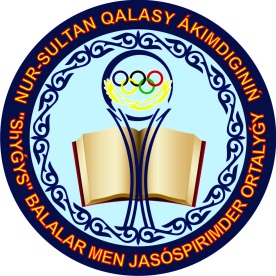  тақырыбындағы қалалық реферат байқауының ЕРЕЖЕСІ1.Жалпы ереже1.1.Осы Ереже дене шынықтыру және спорт бойынша қалалық реферат байқауын өткізу тәртібі мен шарттарын анықтайды (бұдан әрі- Байқау).1.2. Байқауды ұйымдастырушы «Шығыс» балалар мен жасөспірімдер орталығы1.3. Байқауды ұйымдастыру және өткізуге Ұйымдастыру комитеті құрылады.2. Мақсаты мен міндеті 2.1. Байқаудың мақсаты - дене тәрбиесімен спортты насихаттау және оқушылардың арасында өмір салтын қалыптастыру.2.2. Мақсатқа сәйкес келесі міндеттер айқындалады:қазіргі заманғы білім беру жағдайындағы дене шынықтыруды зерттеу саласындағы жұмыс тәжірибесін анықтау; дене тәрбиесі саласындағы ғылыми зерттеу жұмыстарына қатысатын оқушылармен ұстаздарға әдістемелік көмек көрсету;Дене шынықтыру мұғалімдерінің кәсіби деңгейін көтеру және озық педагогикалық тәжірибені жаңарту.3.Байқаудың басым бағыттары3.1. дене шынықтыру және спорт саласын зерттеу.3.2. дене шынықтыру және спорт саласындағы өзекті мәселелер бойынша оқушылардың жобаларын жасақтау.4. Байқауды ұйымдастыру және өткізу4.1. 2020жылдың  17 сәуірге дейін байқау материалдары   duckonkurs@mail.ru электронды шоптасы арқылы қабылданады. 4.2.Байқау орыс және қазақ тілдерінде жүргізіледі.5. Байқауға қатысу тәртібі	5.1. Байқауға қала мектептерінің 7-11 сынып оқушылары қатыса алады.5.2. Байқауға жеке баланың орындаған рефераты немесе ұжыммен (3-оқушыдан аспауы қажет) орындалған жұмыстар қабылданады.5.3. Байқау сырттай өткізіледі.5.4. Ұсынылған жұмыстарға қойылатын талаптар (ережеге 1-2 қосымша жалғанды)5.5. Өтінішпен жұмыс жеке файылдарда бір папкада жасалауы қажет.5.6. Уақытында тапсырылмаған жұмыстар қаралмайды.6. Байқауды қорытындылау және жеңімпаздарды марапаттау6.1.  Байқау шеңберіндегі ең үздік жұмыстардың авторлары ұйымдастыру комитетінің 1,2,3 дәрежелі дипломадармен марапатталады.Косымша 1Дене шынықтыру және спорт бойынша қалалық реферат байқауына қатысуғаӨтінішҚосымша 2Мәтін Times New Roman шрифінде, қаріп 14 шрифтімен жазылған MS WORD редакторы (6.0 немесе 7.0) басылған, бір жол аралығы; сол жағы- 3 см, оң жағы – 1 см жоғарғы және томені – 2 см.Бірінші парақта келесі ақпарат болуы қажет:беттің ортасында улкен әріптермен жазылған жобаның атауы,оның асытына автордың аты, жөні, тегі, тегінің астына қатысушының оқу орны,оның асытына жетекшінің аты жөні,екінші және т.б. беттерге негізгі мәтіндері жазыладысоңғы бетке қолданылған әдебиеттерәр парақ нөмірленеді, беттің төменгі ортасында.Кестелермен диаграммалар жалпыланған зерттеу материалдары болуы қажет.Сызбалар түсінікті және қарапайым түрде жазылуы қажет. Қатысушының толық аты жөні, тегіЖетекшінің толық аты жөні, тегіМектебі, сыныбыЖобаның атауы (реферат)Оқушының және жетекшінің байланыс нөмірі